                          2020-2021 EĞİTİM ÖĞRETİM YILI ŞUBAT AYI AYLIK PLANI DEĞERLER EĞİTİMİ            İNGİLİZCE            İNGİLİZCE            İNGİLİZCEAYIN RENGİAYIN RENGİAYIN RAKAMIAYIN RAKAMIAYIN RAKAMIAYIN TÜRK BÜYÜĞÜAYIN TÜRK BÜYÜĞÜAYIN TÜRK BÜYÜĞÜAYIN ŞEKLİ -REGAİP KANDİLİ-AZİM VE ÇALIŞKANLIK- JUNGLE ANİMALS AND SEA ANİMALS - JUNGLE ANİMALS AND SEA ANİMALS - JUNGLE ANİMALS AND SEA ANİMALS    LACİVERT   LACİVERT               10               10               10-PİRİ REİS-PİRİ REİS-PİRİ REİSALTIGEN   MÜZİK ETKİNLİĞİ   MÜZİK ETKİNLİĞİ   MÜZİK ETKİNLİĞİOYUN ETKİNLİĞİOYUN ETKİNLİĞİOYUN ETKİNLİĞİOYUN ETKİNLİĞİTÜRKÇE DİL ETKİNLİĞİTÜRKÇE DİL ETKİNLİĞİTÜRKÇE DİL ETKİNLİĞİAKIL VE ZEKÂAKIL VE ZEKÂAKIL VE ZEKÂ	-KÖYÜN YOLUNDA      -ÖRÜMCEK      -KAR YAĞIYOR      -PİNOKYO      -RİTİM ÇALIŞMAMIZ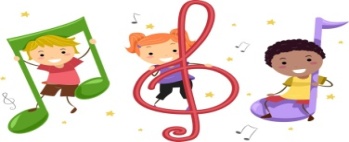 	-KÖYÜN YOLUNDA      -ÖRÜMCEK      -KAR YAĞIYOR      -PİNOKYO      -RİTİM ÇALIŞMAMIZ	-KÖYÜN YOLUNDA      -ÖRÜMCEK      -KAR YAĞIYOR      -PİNOKYO      -RİTİM ÇALIŞMAMIZ  -PARKUR  -TAKIM ÇALISMASI  -CANLI FOTOĞRAF OYUNU  - ÇEMBER OYUNUMUZ  -TAŞITLARIN DİLİ OYUNU   -EĞLENCELİ DİKKAT OYUNU  -ÇARKI ÇEVİR VE TAT OYUNU  -DENGE OYUNU   -YÖNERGE RENK OYUNU 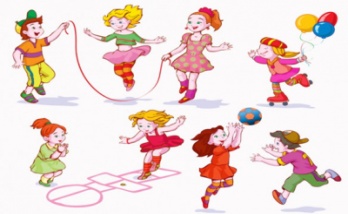   -PARKUR  -TAKIM ÇALISMASI  -CANLI FOTOĞRAF OYUNU  - ÇEMBER OYUNUMUZ  -TAŞITLARIN DİLİ OYUNU   -EĞLENCELİ DİKKAT OYUNU  -ÇARKI ÇEVİR VE TAT OYUNU  -DENGE OYUNU   -YÖNERGE RENK OYUNU   -PARKUR  -TAKIM ÇALISMASI  -CANLI FOTOĞRAF OYUNU  - ÇEMBER OYUNUMUZ  -TAŞITLARIN DİLİ OYUNU   -EĞLENCELİ DİKKAT OYUNU  -ÇARKI ÇEVİR VE TAT OYUNU  -DENGE OYUNU   -YÖNERGE RENK OYUNU   -PARKUR  -TAKIM ÇALISMASI  -CANLI FOTOĞRAF OYUNU  - ÇEMBER OYUNUMUZ  -TAŞITLARIN DİLİ OYUNU   -EĞLENCELİ DİKKAT OYUNU  -ÇARKI ÇEVİR VE TAT OYUNU  -DENGE OYUNU   -YÖNERGE RENK OYUNU  -PARMAK OYUNU -TEKERLEME  -BİLMECE -HİKÂYE OKUMA -GÖLGE EŞLEŞTİRME -MANDALA-SCAMPER ÇALIŞMASI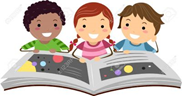  -PARMAK OYUNU -TEKERLEME  -BİLMECE -HİKÂYE OKUMA -GÖLGE EŞLEŞTİRME -MANDALA-SCAMPER ÇALIŞMASI -PARMAK OYUNU -TEKERLEME  -BİLMECE -HİKÂYE OKUMA -GÖLGE EŞLEŞTİRME -MANDALA-SCAMPER ÇALIŞMASI-NOKTALI BARDAK OYUNU-ZE KARE-DİKKAT PUZZLE-GÖRSEL ALGI-ŞEKİLLER-DİKKAT OYUNU-YÖNERGE OYUNU-PUZZLE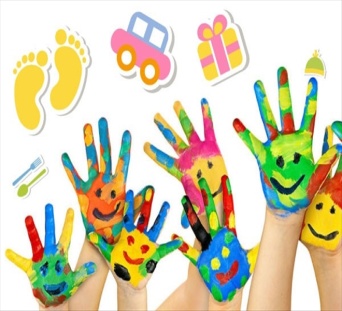 -NOKTALI BARDAK OYUNU-ZE KARE-DİKKAT PUZZLE-GÖRSEL ALGI-ŞEKİLLER-DİKKAT OYUNU-YÖNERGE OYUNU-PUZZLE-NOKTALI BARDAK OYUNU-ZE KARE-DİKKAT PUZZLE-GÖRSEL ALGI-ŞEKİLLER-DİKKAT OYUNU-YÖNERGE OYUNU-PUZZLEFEN VE DOĞAETKİNLİĞİFEN VE DOĞAETKİNLİĞİMONTESSORİ ETKİNLİĞİMONTESSORİ ETKİNLİĞİMONTESSORİ ETKİNLİĞİSANAT ETKİNLİĞİSANAT ETKİNLİĞİSANAT ETKİNLİĞİDRAMADRAMADRAMAMATEMATİK ETKİNLİĞİMATEMATİK ETKİNLİĞİ-MOR LAHANA DENEYİ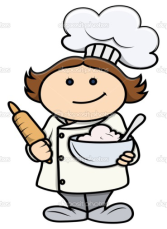 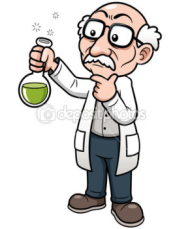 -MOR LAHANA DENEYİ-RENKLİ ÇUBUKLAR-SİMETRİ ÇALIŞMAMIZ-GEOMETRİK ŞEKİLLER SIRALAMA-AYNISINI ÇİZ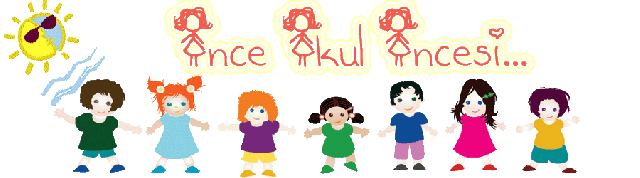 -RENKLİ ÇUBUKLAR-SİMETRİ ÇALIŞMAMIZ-GEOMETRİK ŞEKİLLER SIRALAMA-AYNISINI ÇİZ-RENKLİ ÇUBUKLAR-SİMETRİ ÇALIŞMAMIZ-GEOMETRİK ŞEKİLLER SIRALAMA-AYNISINI ÇİZ-ORİGAMİ-ŞEMSİYE-3 BOYUT ÇİZİM-İCAT GÜNÜ-KOPYALAMA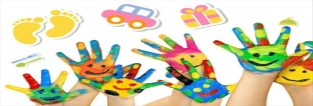 -ORİGAMİ-ŞEMSİYE-3 BOYUT ÇİZİM-İCAT GÜNÜ-KOPYALAMA-ORİGAMİ-ŞEMSİYE-3 BOYUT ÇİZİM-İCAT GÜNÜ-KOPYALAMA-HİKAYE CANLANDIRMA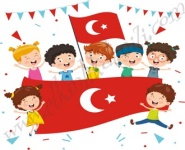 BİLGİNİZE SEVGİLERİMİZLEZEYNEP ÖZYÜREK-HİKAYE CANLANDIRMABİLGİNİZE SEVGİLERİMİZLEZEYNEP ÖZYÜREK-HİKAYE CANLANDIRMABİLGİNİZE SEVGİLERİMİZLEZEYNEP ÖZYÜREK-KODLAMALI TOPLAMA İŞLEMİ-SAYI ÇALIŞMASI-ZAR(OLGORİTMA)-TOPLAMA İŞLEMİ EŞLEŞTİRME-KODLAMALI TOPLAMA İŞLEMİ-SAYI ÇALIŞMASI-ZAR(OLGORİTMA)-TOPLAMA İŞLEMİ EŞLEŞTİRMEDEĞERLİ VELİMİZ;          *PAZARTESİ GÜNÜ KİTAP GÜNÜDÜR.( Çocuklarımızın yaş düzeyine uygun evden getirdikleri kitaplar okunacaktır.)          *PERŞEMBE GÜNLERİMİZ, SAĞLIKLI YİYECEK PAYLAŞIM GÜNÜDÜR.(KURUYEMİŞ VEYA MEYVE) *BU AY GEZİMİZDE TİYATROYA GİDİLECEKTİR.*BU AY UZAYA YOLCULUK PARTİSİ YAPILACAKTIR..                                                                                                                                                                                                                                                                                                       BİLGİLERİNİZE  SEVGİLERİMLE…	ESMA BAYLAPAĞA DEĞERLİ VELİMİZ;          *PAZARTESİ GÜNÜ KİTAP GÜNÜDÜR.( Çocuklarımızın yaş düzeyine uygun evden getirdikleri kitaplar okunacaktır.)          *PERŞEMBE GÜNLERİMİZ, SAĞLIKLI YİYECEK PAYLAŞIM GÜNÜDÜR.(KURUYEMİŞ VEYA MEYVE) *BU AY GEZİMİZDE TİYATROYA GİDİLECEKTİR.*BU AY UZAYA YOLCULUK PARTİSİ YAPILACAKTIR..                                                                                                                                                                                                                                                                                                       BİLGİLERİNİZE  SEVGİLERİMLE…	ESMA BAYLAPAĞA DEĞERLİ VELİMİZ;          *PAZARTESİ GÜNÜ KİTAP GÜNÜDÜR.( Çocuklarımızın yaş düzeyine uygun evden getirdikleri kitaplar okunacaktır.)          *PERŞEMBE GÜNLERİMİZ, SAĞLIKLI YİYECEK PAYLAŞIM GÜNÜDÜR.(KURUYEMİŞ VEYA MEYVE) *BU AY GEZİMİZDE TİYATROYA GİDİLECEKTİR.*BU AY UZAYA YOLCULUK PARTİSİ YAPILACAKTIR..                                                                                                                                                                                                                                                                                                       BİLGİLERİNİZE  SEVGİLERİMLE…	ESMA BAYLAPAĞA DEĞERLİ VELİMİZ;          *PAZARTESİ GÜNÜ KİTAP GÜNÜDÜR.( Çocuklarımızın yaş düzeyine uygun evden getirdikleri kitaplar okunacaktır.)          *PERŞEMBE GÜNLERİMİZ, SAĞLIKLI YİYECEK PAYLAŞIM GÜNÜDÜR.(KURUYEMİŞ VEYA MEYVE) *BU AY GEZİMİZDE TİYATROYA GİDİLECEKTİR.*BU AY UZAYA YOLCULUK PARTİSİ YAPILACAKTIR..                                                                                                                                                                                                                                                                                                       BİLGİLERİNİZE  SEVGİLERİMLE…	ESMA BAYLAPAĞA DEĞERLİ VELİMİZ;          *PAZARTESİ GÜNÜ KİTAP GÜNÜDÜR.( Çocuklarımızın yaş düzeyine uygun evden getirdikleri kitaplar okunacaktır.)          *PERŞEMBE GÜNLERİMİZ, SAĞLIKLI YİYECEK PAYLAŞIM GÜNÜDÜR.(KURUYEMİŞ VEYA MEYVE) *BU AY GEZİMİZDE TİYATROYA GİDİLECEKTİR.*BU AY UZAYA YOLCULUK PARTİSİ YAPILACAKTIR..                                                                                                                                                                                                                                                                                                       BİLGİLERİNİZE  SEVGİLERİMLE…	ESMA BAYLAPAĞA DEĞERLİ VELİMİZ;          *PAZARTESİ GÜNÜ KİTAP GÜNÜDÜR.( Çocuklarımızın yaş düzeyine uygun evden getirdikleri kitaplar okunacaktır.)          *PERŞEMBE GÜNLERİMİZ, SAĞLIKLI YİYECEK PAYLAŞIM GÜNÜDÜR.(KURUYEMİŞ VEYA MEYVE) *BU AY GEZİMİZDE TİYATROYA GİDİLECEKTİR.*BU AY UZAYA YOLCULUK PARTİSİ YAPILACAKTIR..                                                                                                                                                                                                                                                                                                       BİLGİLERİNİZE  SEVGİLERİMLE…	ESMA BAYLAPAĞA DEĞERLİ VELİMİZ;          *PAZARTESİ GÜNÜ KİTAP GÜNÜDÜR.( Çocuklarımızın yaş düzeyine uygun evden getirdikleri kitaplar okunacaktır.)          *PERŞEMBE GÜNLERİMİZ, SAĞLIKLI YİYECEK PAYLAŞIM GÜNÜDÜR.(KURUYEMİŞ VEYA MEYVE) *BU AY GEZİMİZDE TİYATROYA GİDİLECEKTİR.*BU AY UZAYA YOLCULUK PARTİSİ YAPILACAKTIR..                                                                                                                                                                                                                                                                                                       BİLGİLERİNİZE  SEVGİLERİMLE…	ESMA BAYLAPAĞA DEĞERLİ VELİMİZ;          *PAZARTESİ GÜNÜ KİTAP GÜNÜDÜR.( Çocuklarımızın yaş düzeyine uygun evden getirdikleri kitaplar okunacaktır.)          *PERŞEMBE GÜNLERİMİZ, SAĞLIKLI YİYECEK PAYLAŞIM GÜNÜDÜR.(KURUYEMİŞ VEYA MEYVE) *BU AY GEZİMİZDE TİYATROYA GİDİLECEKTİR.*BU AY UZAYA YOLCULUK PARTİSİ YAPILACAKTIR..                                                                                                                                                                                                                                                                                                       BİLGİLERİNİZE  SEVGİLERİMLE…	ESMA BAYLAPAĞA DEĞERLİ VELİMİZ;          *PAZARTESİ GÜNÜ KİTAP GÜNÜDÜR.( Çocuklarımızın yaş düzeyine uygun evden getirdikleri kitaplar okunacaktır.)          *PERŞEMBE GÜNLERİMİZ, SAĞLIKLI YİYECEK PAYLAŞIM GÜNÜDÜR.(KURUYEMİŞ VEYA MEYVE) *BU AY GEZİMİZDE TİYATROYA GİDİLECEKTİR.*BU AY UZAYA YOLCULUK PARTİSİ YAPILACAKTIR..                                                                                                                                                                                                                                                                                                       BİLGİLERİNİZE  SEVGİLERİMLE…	ESMA BAYLAPAĞA DEĞERLİ VELİMİZ;          *PAZARTESİ GÜNÜ KİTAP GÜNÜDÜR.( Çocuklarımızın yaş düzeyine uygun evden getirdikleri kitaplar okunacaktır.)          *PERŞEMBE GÜNLERİMİZ, SAĞLIKLI YİYECEK PAYLAŞIM GÜNÜDÜR.(KURUYEMİŞ VEYA MEYVE) *BU AY GEZİMİZDE TİYATROYA GİDİLECEKTİR.*BU AY UZAYA YOLCULUK PARTİSİ YAPILACAKTIR..                                                                                                                                                                                                                                                                                                       BİLGİLERİNİZE  SEVGİLERİMLE…	ESMA BAYLAPAĞA DEĞERLİ VELİMİZ;          *PAZARTESİ GÜNÜ KİTAP GÜNÜDÜR.( Çocuklarımızın yaş düzeyine uygun evden getirdikleri kitaplar okunacaktır.)          *PERŞEMBE GÜNLERİMİZ, SAĞLIKLI YİYECEK PAYLAŞIM GÜNÜDÜR.(KURUYEMİŞ VEYA MEYVE) *BU AY GEZİMİZDE TİYATROYA GİDİLECEKTİR.*BU AY UZAYA YOLCULUK PARTİSİ YAPILACAKTIR..                                                                                                                                                                                                                                                                                                       BİLGİLERİNİZE  SEVGİLERİMLE…	ESMA BAYLAPAĞA DEĞERLİ VELİMİZ;          *PAZARTESİ GÜNÜ KİTAP GÜNÜDÜR.( Çocuklarımızın yaş düzeyine uygun evden getirdikleri kitaplar okunacaktır.)          *PERŞEMBE GÜNLERİMİZ, SAĞLIKLI YİYECEK PAYLAŞIM GÜNÜDÜR.(KURUYEMİŞ VEYA MEYVE) *BU AY GEZİMİZDE TİYATROYA GİDİLECEKTİR.*BU AY UZAYA YOLCULUK PARTİSİ YAPILACAKTIR..                                                                                                                                                                                                                                                                                                       BİLGİLERİNİZE  SEVGİLERİMLE…	ESMA BAYLAPAĞA DEĞERLİ VELİMİZ;          *PAZARTESİ GÜNÜ KİTAP GÜNÜDÜR.( Çocuklarımızın yaş düzeyine uygun evden getirdikleri kitaplar okunacaktır.)          *PERŞEMBE GÜNLERİMİZ, SAĞLIKLI YİYECEK PAYLAŞIM GÜNÜDÜR.(KURUYEMİŞ VEYA MEYVE) *BU AY GEZİMİZDE TİYATROYA GİDİLECEKTİR.*BU AY UZAYA YOLCULUK PARTİSİ YAPILACAKTIR..                                                                                                                                                                                                                                                                                                       BİLGİLERİNİZE  SEVGİLERİMLE…	ESMA BAYLAPAĞA 